GUÍA DE MATEMÁTICAS ¿Qué necesito saber?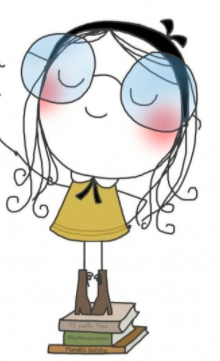 Si se debe realizar una estimación de precios, porque se quiere saber cuánto dinero llevar al ir a comprar algo, es conveniente que la estimación se realice hacia un valor superior, ya que evitará llegado el momento no contar con el dinero suficiente.Al estimar sumas o diferencias, podemos REDONDEAR los números a una posición y luego resuelves la adición o la sustracción según corresponda.  REDONDEAR permite obtener un número que es próximo a otro. Al aproximar un número por redondeo, puedes considerar diferentes posiciones de sus dígitos.Si aproximas los números 234 a la centena más cercana, puedes ver que estos se encuentran entre las centenas 200 y 300, 234 está más cerca de 200. 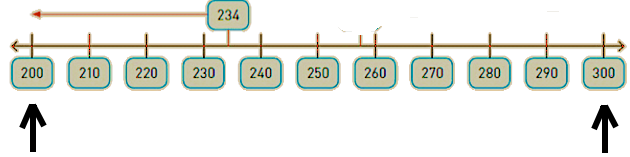 •   Si es menor que 5, el dígito queda igual.•  Si es mayor o igual que 5, el dígito aumenta en 1.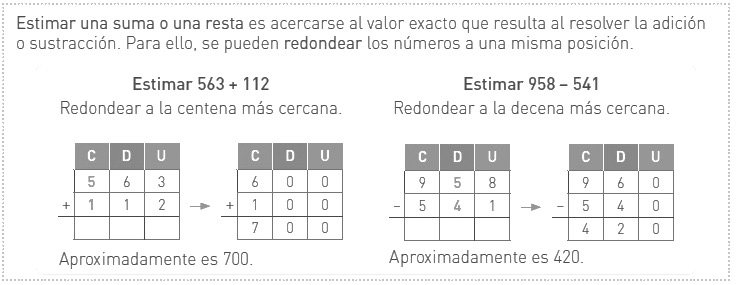 Estima las sumas y restas redondeando a la centena más cercana.a. 244 + 515 =          +          =b. 762 – 189 =           –           = c. 847 – 515 =           –           =d. 467 + 130 =          +            =Estima el resultado de las operaciones redondeando a la decena y une el recuadro del resultado del mismo color asignado a la operación.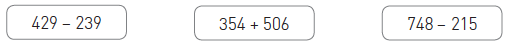 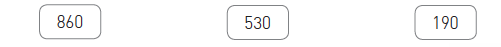 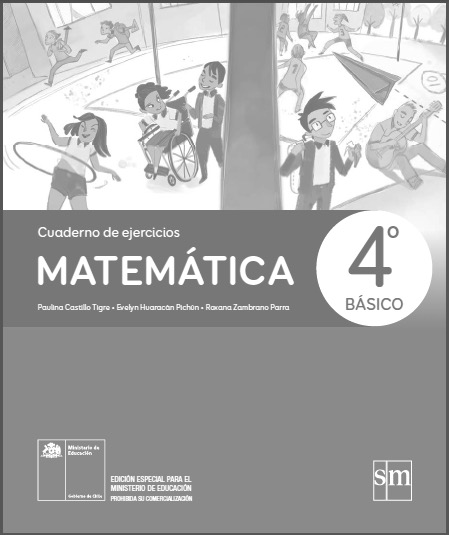 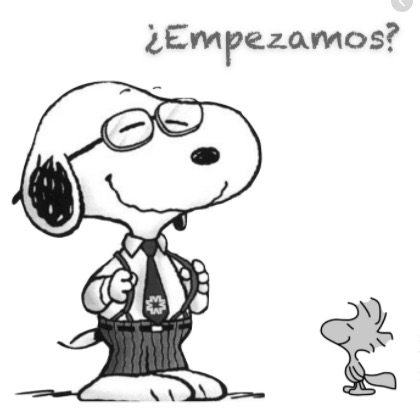 Para reflexionar…Después de trabajar, averigua con tu familia si ellos estiman sumas o diferencias y si lo hacen, en qué situaciones. Comparte con tu clase tus averiguaciones.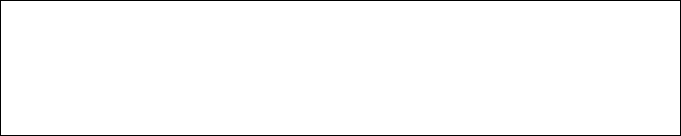 Nombre:Curso: 4°A   Fecha: semana N°20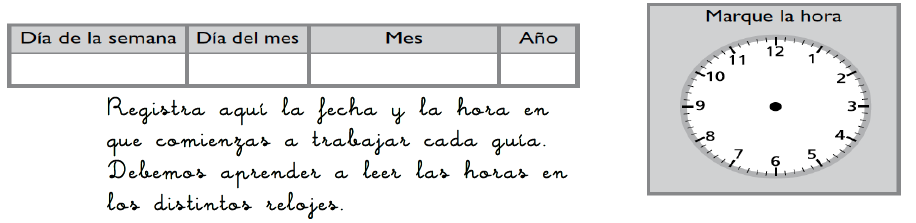 ¿QUÉ APRENDEREMOS?¿QUÉ APRENDEREMOS?¿QUÉ APRENDEREMOS?Objetivo (s): Demostrar que comprenden la adición y sustracción en el ámbito del 0 al 100.(OA3)Objetivo (s): Demostrar que comprenden la adición y sustracción en el ámbito del 0 al 100.(OA3)Objetivo (s): Demostrar que comprenden la adición y sustracción en el ámbito del 0 al 100.(OA3)Contenidos: Adición y sustracciónContenidos: Adición y sustracciónContenidos: Adición y sustracciónObjetivo de la semana: Aplicar el algoritmo de la adición y sustracción para estimar sumas y diferencias a través del redondeo.Objetivo de la semana: Aplicar el algoritmo de la adición y sustracción para estimar sumas y diferencias a través del redondeo.Objetivo de la semana: Aplicar el algoritmo de la adición y sustracción para estimar sumas y diferencias a través del redondeo.Habilidad: AplicarHabilidad: AplicarHabilidad: AplicarDISFRUTEMOS DE LAS MATEMÁTICAS …Sigue trabajando las página 29 del cuaderno de ejercicios de la asignatura.¿Cómo lo hiciste?¿Cómo lo hiciste?¿Cómo lo hiciste?Muy bien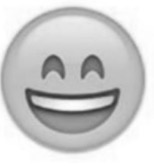 Bien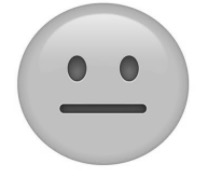 Puedo mejorar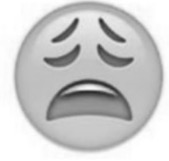 